Part 1 Worksheet - Respiration Rates and Breathing GraphsA nurse’s assistant is recording vital signs for various patients.  Convert the breaths counted in 30 seconds to respiration rate per 1 minute, then circle the appropriate classification as normal breathing, tachypnea, or bradypnea.  Another nurse’s aide marked Patient E’s respiration rate as 75 breaths over 5 minutes.  You repeat the measurement as count 4 breaths in 30 seconds. What reasons could explain why the ratios are not equivalent? ______________________________________________________________________What would be the two unit rates (breaths per minute) for Patient E?  ________________________________________________________________Over the extended time, would Patient E’s respiration rate be considered normal? ______________________________________________________Choosing to count breaths over 30 seconds, 60 seconds, or even longer depends on the patient’s breathing conditions.  Determine the patient’s respiration rate over various amounts of time.Some patients require monitoring over lengthy periods of time to detect abnormalities.  A respiratory mechanics monitor would create various graphs for physicians and respiratory specialists to use in creating a health care plan.  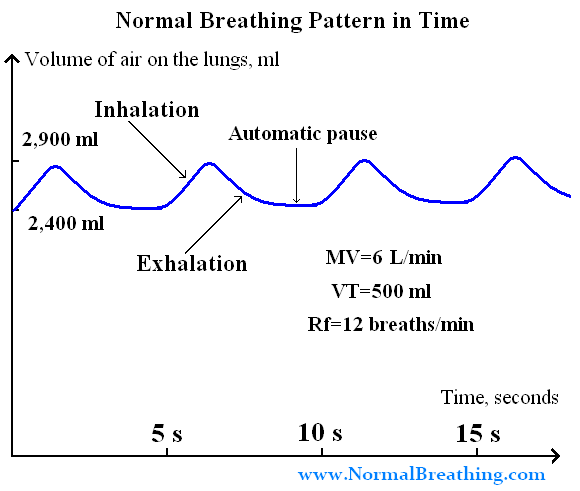 11. If the patient intakes 500 ml per breath and breaths with a frequency of 12 breaths per minute, what is the total amount of air the patient would      require in one minute of normal breathing?                                                                                            _______________________________________________________________________________12. How does your amount of air drawn in compare to the amount on the graph (MV=6 L/min)?  Explain your mathematical reasoning.           ________________________________________________________________________________________________________________           ________________________________________________________________________________________________________________          ________________________________________________________________________________________________________________          _________________________________________________________________________________________________________________13. Count a partner’s breaths for 30 seconds and record the data.  Repeat with 3 more thirty second counts.  Determine the average breathing rate        and make a graph similar to what you see above.  Use the “normal” values of 2,400 ml residual air in the lungs and 500 mL of air with each breath. Interpret whether a patient’s breathing is normal, shallow, or deep depending on the amplitude or air intake on the breathing graph.Hardin